SOL·LICITUD D’AUTORITZACIÓ D’ÚS I PROPOSTA TÈCNICA DELS EQUIPS A INSTAL·LAR A L’EMPLAÇAMENT DE TELECOMUNICACIONS DE PARC TECNOCAMPUS1. Dades relatives a la persona que sol·licita l’autorització d’ús.A  ……………….. a ……. de ......................de  20… (nom i cognoms, segell i signatura)Llei de Protecció de Dades de Caràcter PersonalEn compliment de la LOPD 15/1999 i de la LSSI-CE 34/2002 s’informa a les parts d’aquest contracte que les dades de caràcter personal que ens faciliten, necessàries per a la formalització del mateix, s’incorporaran a un fitxer manual, del qual és titular i responsable l’EPE Parc TecnoCampus.Les parts autoritzen la utilització de les dades de caràcter personal i de correu electrònic als efectes de les comunicacions periòdiques que l’EPE Parc TecnoCampus pugui dur a terme amb els seus clients informant-los de tot allò relacionat amb l’activitat que desenvolupa.Així mateix, l’EPE Parc TecnoCampus garanteix el tractament confidencial de les dades personals aportades i els informa que poden exercir els drets d’accés, rectificació, cancel·lació u oposició mitjançant carta a l’adreça següent: l’EPE Parc TecnoCampus, Av. Ernest Lluch, 32 08302 Mataró o enviant un correu electrònic a info@tecnocampus.cat ANNEX IEquipament a instal·lar a l’emplaçament de telecomunicacions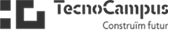 En/Na, ……...............………………………………...................... amb N.I.F. nº, …………......…................amb domicili  a carrer, ……………........….………...... nº, ....… pis, …..… porta, ……... C.P., ……........municipi,....….……..............… província, …….…….….......… Nacionalitat, …………………....…….….....Telèfon…………......…..… Correu electrònic ……………………..................................…………....…….…En representació de l’empresa, ....................................................................... en qualitat de ....................................... en virtut de .................................................................................. C.I.F. nº., ……...….…. amb domicili a efectes de notificacions a carrer ......................................nº, ……… pis, …….….. municipi ............................... provincia …………............. CP…...................Activitat que desenvolupa la societat.......................................................................................2. Dades bancàries per la domiciliació dels pagaments: Entitat bancària .................................................................................................................................................Adreça de l’entitat bancària .................................................................................................................................................Codi IBAN 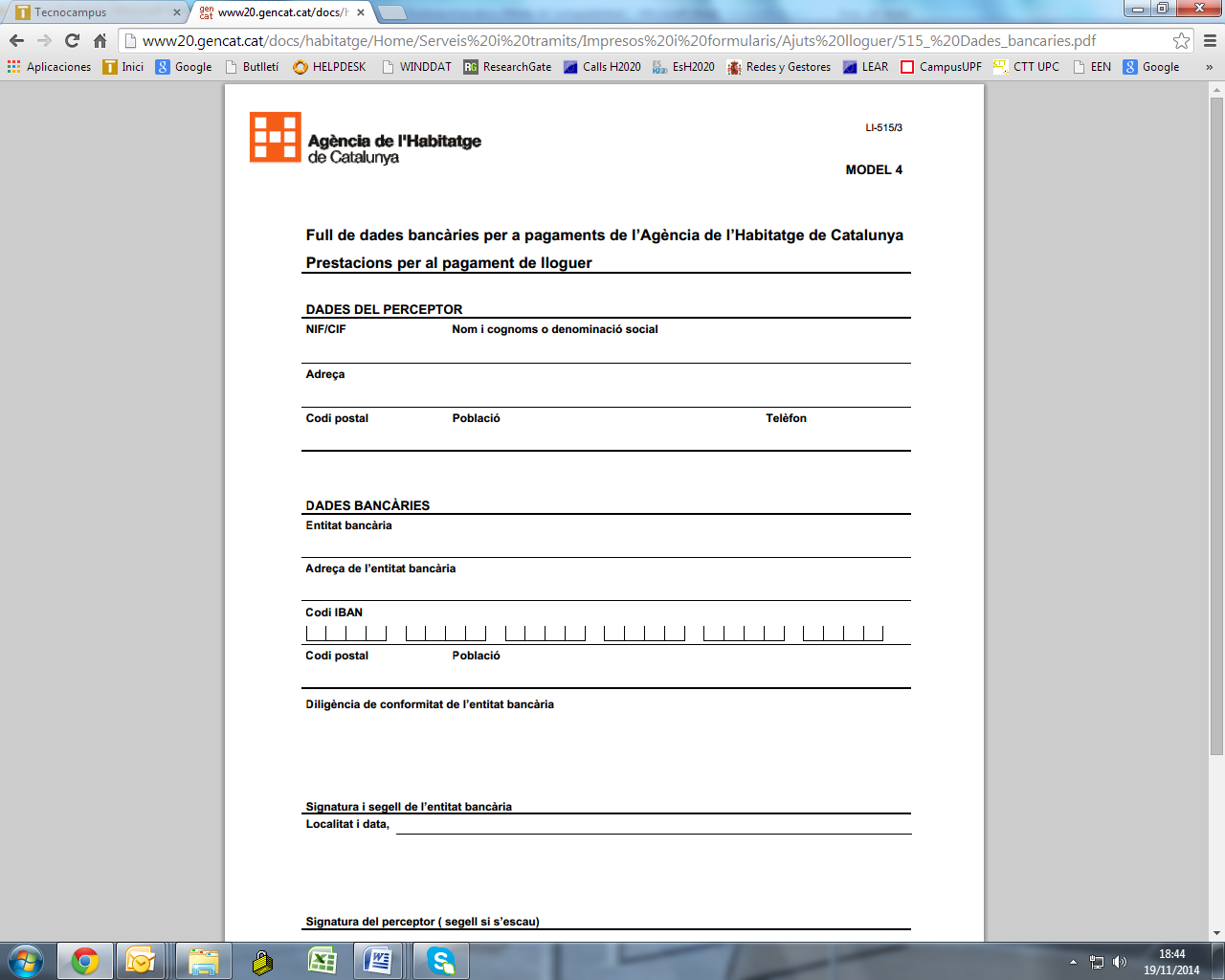 3. Dades sobre l’activitat per la qual es demana l’autorització d’ús:Descripció i objectius de l’activitat i/o servei públic o privat a posar en marxa, especificant a qui va adreçat prioritàriament: (Extensió màxima de l’apartat 2.000 caràcters amb espais)Especifiqueu el nombre d’empreses a les quals està previst donar servei: .............Del total d’empreses anteriors, quin percentatge de les anteriors estaran ubicades als Polígons d’Activitat econòmica de la ciutat? .........Descripció del Pla de desplegament del servei: (Extensió màxima de l’apartat 2.000 caràcters amb espais)Durada de l’autorització d’ús que es sol·licita: MesosQue estic assabentat/da i accepto les normes de funcionament per a la instal·lació d’infraestructures de telecomunicacions a l’edifici TCM2 de Parc Tecnocampus.I per què així consti, signo la present sol·licitud,